Outcome-Based Education (OBE) Curriculum forBachelor of Science in {name of the program} EngineeringMarch 2020Table of ContentsPart A: Program Specific Information1. Title of the Academic Programme: {Name of the Program}2. Name of the University: Ahsanullah University of Science and Technology3. Vision of the University:The Ahsanullah University of Science and Technology was established with the aim to be a premier center of excellence in science, engineering, technology and business by creating and transferring knowledge with human values to the young generations in such a way that they, in turn, could enhance the quality of life in Bangladesh and beyond. [Ref: http://www1.aust.edu/academic_rules_info.pdf]4. Mission of the University:In order to achieve its vision, Ahsanullah University of Science and Technology is engaged in developing human resources in the fields of science, engineering, technology and business to meet the ever changing needs of the society in the perspective of the highly complex and globalized world. The curricula of the university are designed to produce quality graduates imbued with the spirit of ethical values and equipped with knowledge and skills appropriate to their professional fields. AUST graduates are taught and trained to accept the challenges in their arena of jobs and to contribute meaningfully to the society and overall development of the country. [Ref: http://www1.aust.edu/academic_rules_info.pdf]5. Name of the Degree:6. Name of the Faculty offering the program: 7. Name of the Department offering the program:8. Vision of the Program:9. Mission of the Program:10: Description of the Program:11. Program Educational Objectives (PEOs):PEO1 - ProfessionalismGraduates will demonstrate sound professionalism in engineering or related fields.PEO2 – Continuous Personal DevelopmentGraduates will engage in life-long learning in multi-disciplinary fields for industrial and academic careers.PEO3 – Sustainable DevelopmentGraduates will promote sustainable development at local and international levels.12. Program Learning Outcomes (PLO):13. Generic Skills/Graduate Profile (based on Need Assessment)14. Mapping/Alignment University’s Mission vs PEO15. Mapping/Alignment PEO vs PLOPart B: Course-related Information16. Curriculum Structure	a. Duration of the program: 4 Years/8 Semesters	b. Total minimum credit requirement:	c. Course Distribution		i. General Course			1. Arts and Humanities			2. Social Sciences			3. ICT			4. Basic Science		ii. Core Courses			1. Major			2. Minor		iii. Optional/Elective Courses-			1. Major			2. Minor		iv. Capstone Course/Internship/Thesis/Projects17. Semester/Term/Year/Level wise Coursea. First Semester/Term/Year/Level coursesb. Second Semester/Term/Year/Level coursesc. Third Semester/Term/Year/Level coursesd. Fourth Semester/Term/Year/Level coursese. Fifth Semester/Term/Year/Level coursesf. Sixth Semester/Term/Year/Level coursesg. Seventh Semester/Term/Year/Level coursesh. Eighth Semester/Term/Year/Level coursesPart C: Course Outlines1. Title: 2. Code: 3. Credit hours: 4. Level: 5. Faculty: Engineering6. Department: 7. Programme: 8. Synopsis:9. Type of course (core/elective): 10. Prerequisite(s) (if any): 11. Name of the instructor(s) with contact details and office hours:	Name of the Instructor	Room: 	Phone: 	E-mail: 	Consultation hour: 12. Semester Offered: 13. Mapping of Course Outcomes (COs) with Program Outcomes (POs) and Bloom’s Taxonomy LevelAfter completion of the course, the students will be expected to:14. Mapping of COs with Knowledge Profiles, Complex Engineering Problem Solving and Complex Engineering Activities15. Percentages of Assessment Methods16. Week wise distribution of contents and assessment methodsThe supervisors will allocate a slot for weekly meetings. Students will note the minutes from the weekly meetings in the official log book which should be signed by the supervisor and submitted to the project coordinator at the end of the semester.17. References17.1. Required (if any)17.2. Recommended (if any)Part D: Course Evaluation-related Information19. Grading/Evaluation	1. Grading Scale	2. Grades	3. Grade Point Average (GPA) and Cumulative Grade Point Average (CGPA)	4. Course Withdrawal	5. Incomplete (I) courses	6. Retake	7. Grade Improvement8. Course DropoutAppendix-A: Blooms Taxonomy **  Based on “REVISED BLOOM’S TAXONOMY INDICATOR v3.31” , available at http://adept.mmu.edu.my/wp-content/uploads/2018/09/Blooms-Taxonomy-Indicator-v3.31.xlsAppendix-B: Constructive Alignment"In constructive alignment, we start with the outcomes we intend students to learn, and align teaching and assessment to those outcomes" (Biggs, 2019)"an example of outcome-based education" (Biggs, 2019)"If you write learning objectives and use them appropriately, your course will be in constructive alignment (Biggs, 1999) with lessons, class activities, assignments, and tests all pointing toward the same knowledge and skills" (Felder and Brent, 2016)"constructively aligned teaching seems to produce high quality learning outcomes and student satisfaction" Biggs (2014)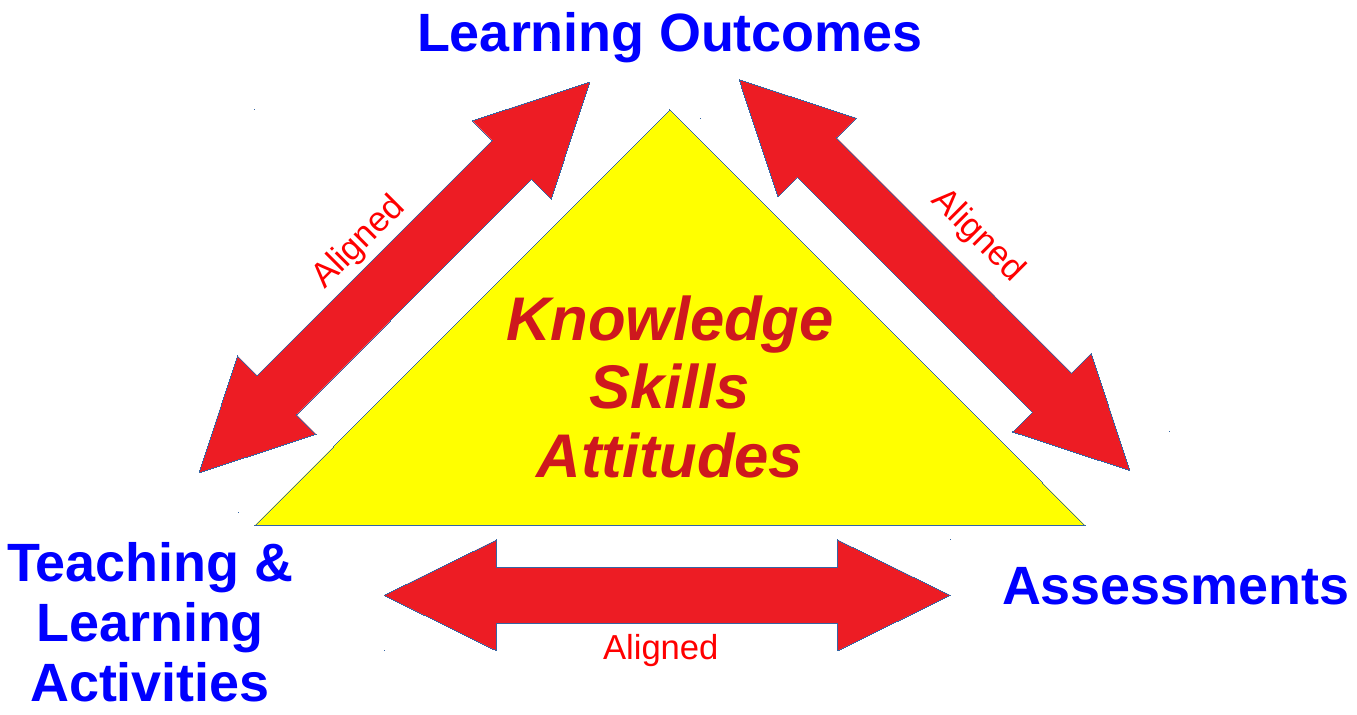 Figure: Constructive alignment of (a) learning outcomes, (b) teaching & learning activities, and (b)  assessments4 Major Steps According to John Biggs (Biggs, 2003)"Defining the intended learning outcomes (ILOs);""Choosing teaching/learning activities likely to lead to the ILOs;""Assessing students' actual learning outcomes to see how well they match what was intended;""Arriving at a final grade"References:Biggs, J. (2014). Constructive Alignment in University Teaching. In HERDSA Review of Higher Education, Vol I, pages 5–22. Peter Kandlbinder.Biggs, J. (2019). Constructive Alignment. http://www.johnbiggs.com.au/academic/constructive-alignment/.Biggs, J. (2003.). Aligning Teaching for Constructive Learning. Url: https://www.advance-he.ac.uk/knowledge-hub/aligning-teaching-constructing-learningDesign Program.Felder, R. M. and Brent, R. (2016). Teaching and Learning STEM: A Practical Guide. Jossey-Bass, USA.Appendix-C: Continuous Quality Improvement (CQI) Loops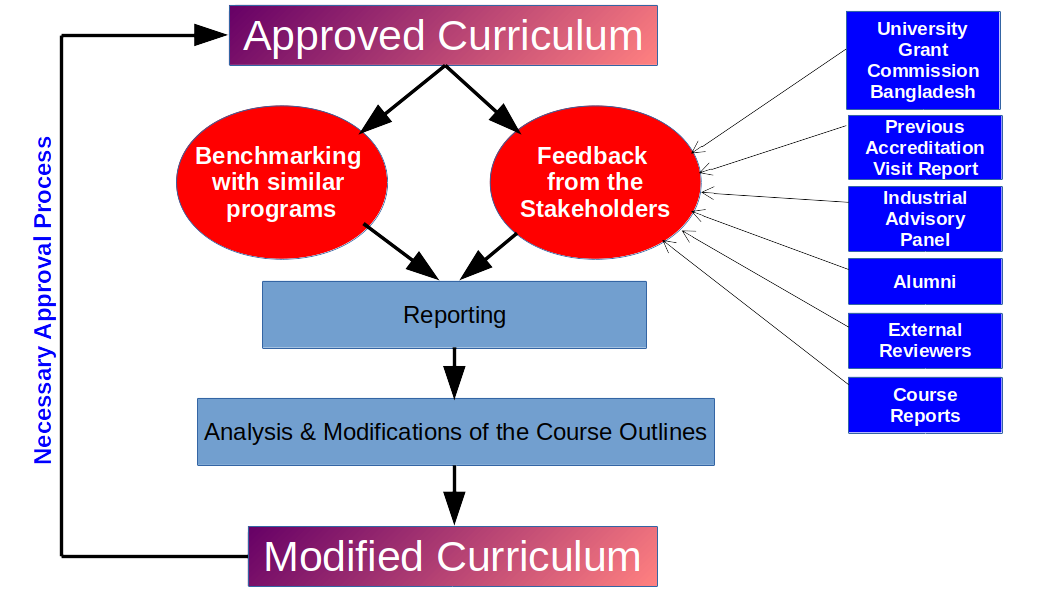 Figure C1: CQI Loop for Curriculum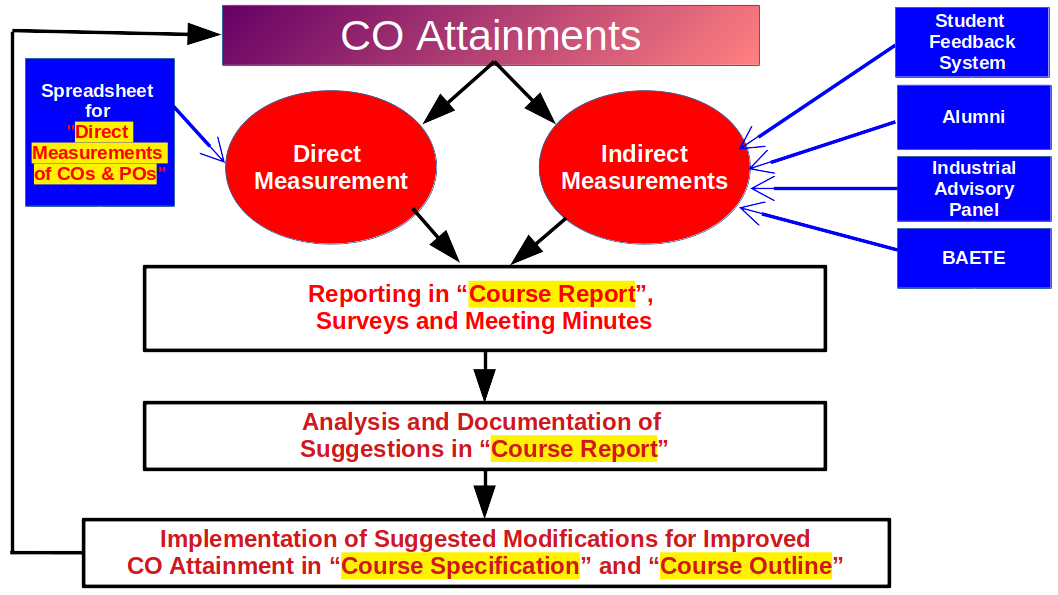 Figure C2: CQI Loop for Course Outcomes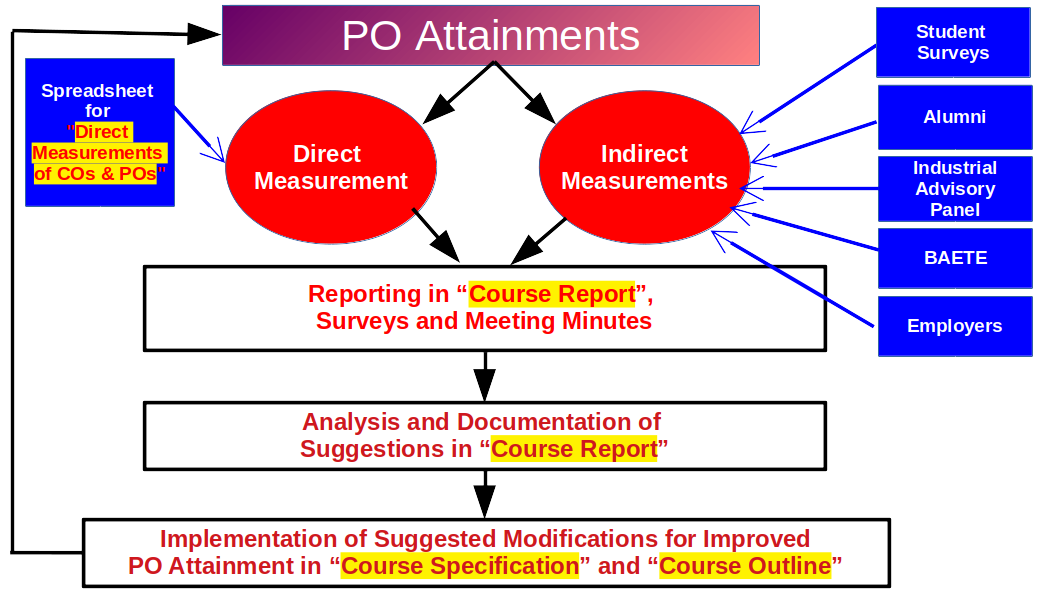 Figure C3: CQI Loop for Program Outcomes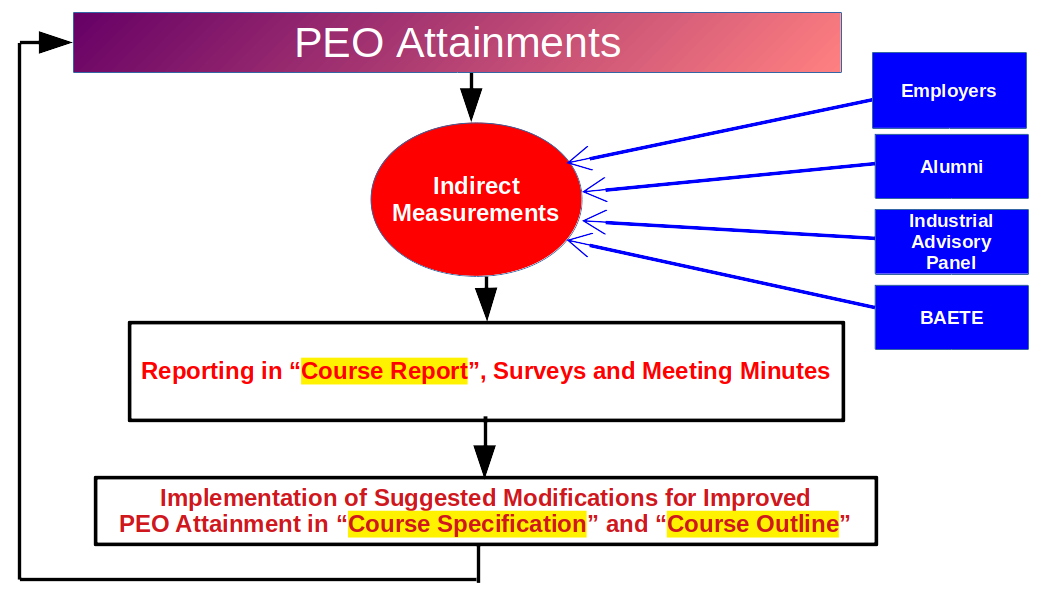 Figure C3: CQI Loop for Program Educational Objectives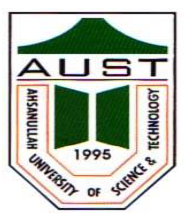 Ahsanullah University of Science and Technology (AUST)BangladeshPart A: Program Specific InformationPart B: Course-related InformationPart C: Course OutlinesPart D: Course Evaluation-related InformationAppendicesAppendix-A: Blooms TaxonomyAppendix B: Constructive AlignmentAppendix-C: Continuous Quality Improvement (CQI) LoopsMissionsStatementM1M2M3PO1 - Engineering knowledge: Apply the knowledge of mathematics, science, engineering fundamentals and an engineering specialization to the solution of complex engineering problems.PO2 - Problem analysis: Identify, formulate, research and analyze complex engineering problems and reach substantiated conclusions using the principles of mathematics, the natural sciences and the engineering sciences.PO3 - Design/development of solutions: Design solutions for complex engineering problems and design system components or processes that meet the specified needs with appropriate consideration for public health and safety as well as cultural, societal and environmental concerns.PO4 – Investigation: Conduct investigations of complex problems, considering design of experiments, analysis and interpretation of data and synthesis of information to provide valid conclusions.PO5 - Modern tool usage: Create, select and apply appropriate techniques, resources and modern engineering and IT tools including prediction and modeling to complex engineering activities with an understanding of the limitations.PO6 - The engineer and society: Apply reasoning informed by contextual knowledge to assess societal, health, safety, legal and cultural issues and the consequent responsibilities relevant to professional engineering practice.PO7 - Environment and sustainability: Understand the impact of professional engineering solutions in societal and environmental contexts and demonstrate the knowledge of, and need for sustainable development.PO8 – Ethics: Apply ethical principles and commit to professional ethics, responsibilities and the norms of engineering practice.PO9 - Individual work and teamwork: Function effectively as an individual and as a member or leader of diverse teams as well as in multidisciplinary settings.PO10 – Communication: Communicate effectively about complex engineering activities with the engineering community and with society at large. Be able to comprehend and write effective reports, design documentation, make effective presentations and give and receive clear instructions.PO11 - Project management and finance: Demonstrate knowledge and understanding of the engineering and management principles and apply these to one’s own work as a member or a leader of a team to manage projects in multidisciplinary environments.PO12 - Life-long learning: Recognize the need for and have the preparation and ability to engage in independent, life-long learning in the broadest context of technological change.PO1 - Engineering knowledgePO2 - Problem analysisPO3 - Design/development of solutionsPO4 – InvestigationPO5 - Modern tool usagePO6 - The engineer and societyPO7 - Environment and sustainabilityPO8 – EthicsPO9 - Individual work and teamworkPO10 – CommunicationPO11 - Project management and financePO12 - Life-long learningPEO 1PEO 2PEO3M1M2M3PEO1PEO2PEO3PO1 - Engineering knowledge: Apply the knowledge of mathematics, science, engineering fundamentals and an engineering specialization to the solution of complex engineering problems.√PO2 - Problem analysis: Identify, formulate, research and analyze complex engineering problems and reach substantiated conclusions using the principles of mathematics, the natural sciences and the engineering sciences.√PO3 - Design/development of solutions: Design solutions for complex engineering problems and design system components or processes that meet the specified needs with appropriate consideration for public health and safety as well as cultural, societal and environmental concerns.√PO4 – Investigation: Conduct investigations of complex problems, considering design of experiments, analysis and interpretation of data and synthesis of information to provide valid conclusions.√PO5 - Modern tool usage: Create, select and apply appropriate techniques, resources and modern engineering and IT tools including prediction and modeling to complex engineering activities with an understanding of the limitations.√PO6 - The engineer and society: Apply reasoning informed by contextual knowledge to assess societal, health, safety, legal and cultural issues and the consequent responsibilities relevant to professional engineering practice.√√PO7 - Environment and sustainability: Understand the impact of professional engineering solutions in societal and environmental contexts and demonstrate the knowledge of, and need for sustainable development.√√PO8 – Ethics: Apply ethical principles and commit to professional ethics, responsibilities and the norms of engineering practice.√PO9 - Individual work and teamwork: Function effectively as an individual and as a member or leader of diverse teams as well as in multidisciplinary settings.√√PO10 – Communication: Communicate effectively about complex engineering activities with the engineering community and with society at large. Be able to comprehend and write effective reports, design documentation, make effective presentations and give and receive clear instructions.√PO11 - Project management and finance: Demonstrate knowledge and understanding of the engineering and management principles and apply these to one’s own work as a member or a leader of a team to manage projects in multidisciplinary environments.√PO12 - Life-long learning: Recognize the need for and have the preparation and ability to engage in independent, life-long learning in the broadest context of technological change.√NAME OF THE COURSESl. No.COsPOsBloom’s TaxonomyBloom’s TaxonomyBloom’s TaxonomySl. No.COsPOsCAPCourse OutcomeKnowledge ProfileComplex Problem SolvingComplex Engineering ActivitiesMethodPercentageWeekTopicsAssessment Method(s)1234567891011121314LevelCognitive Domain – Revised VersionAffective DomainPsychomotor Domain1Remember (1)Receiving Phenomena (1)Perception (1)2Comprehend  (2)Responding to Phenomena  (2)Set (2)3Apply  (3)Valuing (3)Guided Response (3)4Analyse  (4)Organizing Values (4)Mechanism (4)5Evaluate  (5)Internalising Values (5)Complex Overt Response (5)6Create  (6)Adaption (6)Origination (7)